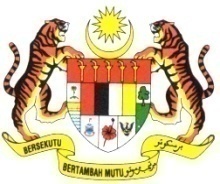 Jabatan Kebajikan MasyarakatTEKS UCAPANYBHG DATO’ HJ. ZULKIPLY BIN RAMLIKETUA PENGARAH KEBAJIKAN MASYARAKATSempenaMAJLIS PERHIMPUNAN BULANAN DAN SESI LIBAT URUSJABATAN KEBAJIKAN MASYARAKAT 201718 JULAI 2017 / (PLPP) BANGISALUTASI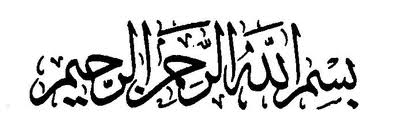 YBrs Encik Zulkifli Bin IsmailTimbalan Ketua Pengarah OperasiYBrs. Cik Hajah Nor Tipah, Encik Azmi Karim,Encik Samsuzuki dan Puan Hajah Wan Zarina selaku tuan rumah penganjuran majlis pada hari ini.Pengarah-Pengarah Bahagian dan Pengarah-Pengarah NegeriSeluruh warga kerja JKM di Ibu Pejabat, Negeri, Daerah, Institusi dan Pegawai Kader,Seterusnya tuan/puan sidang hadirin yang saya muliakan 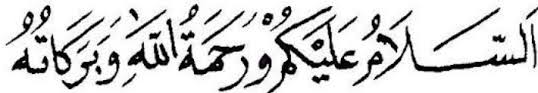 Salam SejahteraSalam Sehati SejiwaSalam NegarakuTerima kasih saudara/ri pengacara majlis,PENDAHULUANAlhamdulillah hirabbilalamin wabihii nasta’in. Marilah kita bersama-sama memanjatkan setinggi-tinggi kesyukuran ke hadrat Allah Subhanahu Wata’ala kerana dengan limpah kurnia dan keizinanNya dapat kita semua hadir ke Majlis Perhimpunan Bulanan dan Sesi Libat Urus JKM 2017. Selawat dan salam buat Rasulullah SAW junjungan tercinta serta para sahabat dan keluarga baginda.Di kesempatan ini saya  mengucapkan syabas dan tahniah kepada Jabatan Pembangunan OKU, Bahagian Kebajikan Produktif, Bahagian Komuniti serta Bahagian Kaunseling dan Psikologi yang menjadi tuan rumah kepada penganjuran Majlis pada pagi ini. Saya juga mengalu-alukan kehadiran Pengarah-Pengarah Bahagian, Pengarah-Pengarah Negeri, Pegawai-pegawai  Kebajikan Masyarakat Daerah, Ketua-Ketua Institusi serta Pegawai Kader yang dapat hadir ke Majlis Perhimpunan Bulanan dan Libat Urus JKM 2017 pada pagi ini.Memandangkan kita masih dalam bulan Syawal, masih tidak terlewat untuk saya mengucapkan Selamat Hari Raya Aidilfitri, Maaf Zahir dan Batin kepada semua warga JKM.PENGHARGAAN KEPADA WARGA JKM YANG TERLIBAT DALAM KPI 2017Warga JKM yang saya muliakan,Diam tak diam, telah 6 bulan berlalu sejak saya menyampaikan amanat Tahun Baharu 2017 pada 23 Januari 2017. Di pentas ini saya telah menyampaikan amanat Tahun Baharu dan juga telah menetapkan sebanyak 16 Petunjuk Prestasi atau KPI yang perlu dicapai oleh Jabatan.  Justeru, pada pertemuan kali ini dan di pentas yang sama saya akan memaklumkan kepada tuan/puan pencapaian KPI tersebut bagi separuh tahun pertama.Sebelum itu, saya ingin merakamkan jutaan terima kasih kepada Pengarah-pengarah Bahagian, Pengarah-pengarah Negeri, Pegawai Kebajikan Masyarakat Daerah, Ketua-ketua Institusi dan seluruh warga JKM yang telah memberikan komitmen yang jitu dan padu dalam membantu menjayakan KPI yang ditetapkan sepanjang setengah tahun pertama ini.  Sesungguhnya komitmen dan budi baik tuan/puan hanya Allah jua yang dapat membalasnya.Warga JKM yang saya muliakan,MAKLUMAT PERTUKARAN PENGARAH Sebelum saya berbicara lebih jauh, suka saya mengumumkan di sini beberapa perubahan melibatkan kepimpinan di peringkat Bahagian dan Negeri. Berdasarkan keperluan semasa dan kepentingan perkhidmatan, Pengurusan Tertinggi Jabatan telah memutuskan membuat pertukaran pengarah-pengarah Bahagian dan juga Pengarah Negeri. Untuk makluman, Dr. Hajah Zaitol binti Salleh, Pengarah Jabatan Pembangunan Orang Kurang Upaya telah bertukar sebagai Pengarah Bahagian Kawalan Standard. Manakala Cik Hajah Nor Tipah binti Majin, Pengarah Bahagian Kawalan Standard telah bertukar sebagai Pengarah Jabatan Pembangunan Orang Kurang Upaya berkuat kuasa 3 Julai 2017.  Dr.Hajah Zaitol buat masa ini sedang bercuti separuh gaji selama tiga bulan untuk menjaga ibunya yang kurang sihat.Bagi meneruskan kesinambungan tugasan di Bahagian Kawalan Standard, Dr. Sopian bin Brahim telah ditempatkan di Bahagian Kawalan Standard. Beliau akan menanggung tugas sebagai Pengarah Bahagian Kawalan Standard berkuat kuasa 3 Julai 2017. Diharapkan dengan pertukaran ini, akan dapat meningkatkan penyampaian perkhidmatan yang berkesan kepada kumpulan sasar yang berkenaan.Jabatan Kebajikan Masyarakat Negeri Selangor turut menyaksikan perubahan kepimpinan.  Tuan Haji Mohammad Hanafi bin Maulud, Pengarah Jabatan Kebajikan Masyarakat Negeri Kelantan telah bertukar sebagai Pengarah Jabatan Kebajikan Masyarakat Negeri Selangor berkuat kuasa 17 Julai 2017.  Dengan pertukaran Tuan Haji Hanafi ke JKMN Selangor menyaksikan satu kekosongan Pengarah Negeri iaitu Pengarah JKM Negeri Kelantan.  Bersama-sama lah kita berdoa agar kekosongan di JKMN Kelantan dapat diisi dengan secepat mungkin.PROGRAM LIBAT URUS KETUA PENGARAH KEBAJIKAN MASYARAKATBagi memastikan perancangan strategik JKM yang terkandung dalam Pelan Strategik JKM 2016-2020 dan semua KPI bagi tahun 2017 yang telah ditetapkan berjalan dengan baik, Jabatan melalui Bahagian Perancangan dan Pembangunan, Bahagian Kawalan Standard dan Bahagian Pengurusan telah mengadakan libat urus bersama-sama dengan JKM Negeri. Sebanyak 5 negeri telah saya lawati bermula dengan JKM Negeri Johor pada bulan Februari diikuti oleh JKM Negeri Kelantan, JKM Negeri Sembilan, JKM Negeri Pulau Pinang dan yang terakhir JKM Negeri Melaka. Insha Allah negeri-negeri lain akan saya susuli selepas ini. Sepanjang program libat urus tersebut, saya mendapati bahawa terdapat maklumat yang terkandung di dalam Pelan Strategik JKM 2016-2020 tidak disampaikan kepada pegawai dan kakitangan di peringkat negeri, daerah, dan intitusi. Contoh yang mudah, sebahagian besar dalam sesi libat urus tersebut tidak mengetahui perubahan Visi, Misi dan Kumpulan Sasar Jabatan, apatah lagi inisiatif baharu yang sedang diusahakan oleh Jabatan. Sehubungan dengan itu, saya meminta kerjasama Pengarah Negeri agar dapat mempertingkatkan usaha penyebaran maklumat berkaitan perancangan program yang terkandung di dalam Pelan Strategik JKM 2016-2020.Tuan-tuan dan puan-puan yang saya muliakan,INTEGRITIDalam tempoh 6 bulan ini, Jabatan telah menerima banyak teguran audit berkaitan dengan ketidakakuran pematuhan kepada pengurusan kewangan. Beberapa Jawatankkuasa telah ditubuhkan di peringkat kementerian bagi membuat auditan dan siasatan terhadap pengurusan kewangan seperti di PKMD dan Pusat Aktiviti Warga Emas (PAWE). Untuk makluman, satu jawatankuasa siasatan dalaman yang dianggotai oleh pegawai KPWKM, pegawai audit dalam, pegawai unit integriti dan wakil Jabatan sedang menjalankan siasatan ke atas Program Bantuan Dan Perkhidmatan kepada Warga Emas di JKM. Ini menunjukkan bahawa kementerian sangat serius berhubung isu kepatuhan terhadap kewangan. Saya ingin mengingatkan kepada tuan/puan agar berhati-hati dalam melaksanakan tugas dan sentiasa mematuhi prosedur kewangan yang sedang berkuat kuasa dan juga memantau pengurusan kewangan yang berlaku di Pusat Aktiviti Kanak-kanak, PAWE dan  PDK di bawah tadbir urus tuan/puan. Ini kerana implikasi yang bakal tuan/puan hadapi sangatlah besar seperti boleh di ambil tindakan tatatertib sekiranya tuan/puan didapati tidak mematuhi prosedur-prosedur tersebut.PENYAMPAIAN PERKHIDMATAN ALTERNATIFDalam konteks memperkasa penyampaian perkhidmatan, saya bersama-sama dengan pasukan KPWKM yang diketuai oleh YBhg. Dato’ Ketua Setiausaha pada 10 Julai 2017 yang lalu telah mengadakan kunjungan hormat kepada YBhg. Ketua Pengarah Perkhidmatan Awam (KPPA). Tujuan kunjungan hormat tersebut adalah untuk memohon agar perjawatan sebanyak 1,884 yang pernah dibekukan oleh JPA dapat dicairkan semula. Namun begitu, dukacita dimaklumkan permohonan tersebut tidak dapat dipertimbangkan atas sebab-sebab yang tertentu. Dalam perbincangan tersebut, KPPA telah meminta agar Jabatan melihat dan menilai semula program Jabatan dengan mengoptimumkan sumber manusia berbanding dengan perkhidmatan yang diberikan. Ini kerana daripada kajian yang telah dijalankan, menunjukkan bahawa nisbah penjawat awam di Malaysia adalah 1:19 orang berbanding di Singapura 1:71.4 orang. Sehubungan dengan itu, KPPA menyarankan agar JKM mengenal pasti perkhidmatan yang boleh dilaksanakan melalui kaedah penyampaian perkhidmatan alternatif atau alternative service delivery (ASD). Pada masa ini, Jabatan sedang mengenal pasti dua (2) buah institusi yang boleh dijadikan sebagai projek ASD iaitu di RSK Bedong, Kedah dan RSK Seri Iskandar, Perak. Adalah diharapkan agar tuan/puan dapat memikirkan program atau alternatif dalam memperkasa penyampaian perkhidmatan Jabatan kepada kumpulan sasar tanpa melibatkan pertambahan perjawatan.PENCAPAIAN SETENGAH TAHUN PERTAMA 2017Sidang hadirin yang saya muliakan,Menyusuri pertengahan tahun ini, pelbagai program, aktiviti dan cabaran telah kita lalui bersama-sama dalam menyampaikan perkhidmatan yang terbaik kepada kumpulan sasar. Justeru saya ingin mengupas pencapaian sebahagian program dan aktiviti yang juga merupakan KPI bagi setengah tahun pertama 2017 yang telah ditetapkan.PERTAMA :Pelaksanaan Pusat Transformasi dan Informasi Kebajikan (WelTraIn)Berkat doa semua Insha Allah Pusat Transformasi dan Informasi JKM atau nama ringkasnya (WelTraIn) dijangka akan siap sepenuhnya pada 17 Ogos 2017.  WelTraIn akan berfungsi sebagai tempat Pembangunan dan Penyelidikan (R&D), Peneraju Industri dalam Bidang Penjagaan dan Perkhidmatan Komuniti, Pusat Kompetensi dan Transformasi Sosial, Pembangunan Kerja Sosial dan Repositori Perkhidmatan Jabatan.KEDUAPembangunan Kapasiti PegawaiPada tahun ini juga seramai 1500 orang warga kerja Jabatan akan diberikan latihan secara komprehensif melalui kursus spesifik dan generik. Sehingga Jun 2017, seramai 520 orang pegawai dan kakitangan telah menghadiri kursus spesifik dan generik.  Dalam tempoh ini juga seramai 70 telah dan sedang mengikuti Sijil Praktis Eksekutif Kerja Sosial dengan kerjasama UUM dan seramai 18 orang pegawai sedang mengikuti Diploma Pasca Siswazah Kerja Sosial dengan kerjasama ISM dan UKM.KETIGAPRODUK PROWELLBahagian Kebajikan Produktif bertanggungjawab untuk mengenal pasti 200 produk ProWell yang berpotensi untuk dibangun dan dibuat penilaian bagi tujuan pemasaran. Dan setakat ini sebanyak 130 produk telah pun berjaya dikenalpasti sebagai produk berprestasi tinggi untuk dikomersialkan.KEEMPATPemeliharaan Berasaskan Keluarga (PBK)Selaras dengan pelaksanaan konsep pemeliharaan berasaskan keluarga, Bahagian Kanak-kanak akan mengenal pasti seramai 450 orang kanak-kanak yang berada di institusi untuk menjalani program pemeliharaan berasaskan keluarga. Sehingga kini seramai 237 orang kanak-kanak telah pun ditempatkan bersama keluarga.  KE LIMAProgram Suai KasihProgram ini telah mendapat pengiktirafan daripada JPA sebagai projek berimpak tinggi.  Program ini merupakan pengintegrasian bekas penghuni ke dalam masyarakat melalui pemadanan kerja dan sosialisasi. Seramai 112 kanak-kanak dari Institusi Kanak-kanak JKM telah diberi persediaan untuk memasuki pasaran pekerjaan sebaik tamat perintah di institusi.Persediaan ini direalisasikan melalui dua sesi kolaborasi yang telah dilaksanakan bersama-sama syarikat korporat iaitu : Malaysia Automotive Institute (MAI); dan McDonald’s (M) Sdn. Bhd. Untuk makluman, daripada 112 orang kanak-kanak tersebut, 70 kanak-kanak telah ditempatkan secara percubaan selama lima (5) bulan di 7 buah industri dan 9 orang kanak-kanak telah bekerja sebagai kru di 9 buah Restoran McDonald’s.KE ENAMJob CoachJabatan sentiasa mendukung kesaksamaan hak dan peluang bagi OKU.  Justeru, pada tahun ini Jabatan Pembangunan OKU perlu mengenal pasti seramai 200 OKU mendapat pekerjaan dan mengekalkan mereka dalam industri melalui program Job Coach.  Pencapaian terkini seramai 116 orang telah berjaya ditempatkan dalam pasaran pekerjaan menerusi prgram Job coach. KE TUJUHLatihan Kesihatan dan Penjagaan Warga EmasBahagian Warga Emas telah mengadakan kerjasama bersama-sama Kementerian Kesihatan Malaysia, Kementerian Belia dan Sukan, Institut Penyelidikan Penuaan Malaysia dan NGO’s bagi membentuk Kokurikulum dan Pelan Pengajaran Kejurulatihan Senaman Warga Emas. Bahagian Warga Emas telah mengenal pasti seramai 80 orang warga emas yang berminat telah mengikuti saringan kelayakan kecergasan (Siri 1) di Rumah Seri Kenangan Cheras, Selangor dan seterusnya Kursus Kejurulatihan Senaman Warga Emas akan diadakan pada akhir Julai 2017.KE LAPANProgram Volunteer To Institution (V2I)Satu lagi projek yang berjaya mendapat pengiktirafan daripada JPA sebagai projek berimpak tinggi ialah Program Volunteer To Institution atau V2I. V2I merupakan program sukarelawan yang bertujuan meningkatkan kesejahteraan kumpulan sasar JKM di institusi melalui aktiviti kesukarelaan dan meningkatkan kerjasama pintar dengan Kementerian Pengajian Tinggi (KPT) / Kementerian Belia dan Sukan (KBS) dan Institut Sosial Malaysia (ISM). Majlis Pelancaran Pelaksanaan Program V2i bersama UUM telah diadakan pada 26 April 2017 di Taman Sinar Harapan Jitra, Kedah. Seramai 500 pelajar UUM telah didaftarkan sebagai sukarelawan JKM. Majlis menandatangani Perjanjian Persefahaman (MoU) bersama Institut Pengajian Tinggi (IPT) iaitu Universiti Utara Malaysia (UUM), Universiti Sains Malaysia (USM), Universiti Perguruan Sultan Idris (UPSI), Universiti Tun Hussein Onn (UTHM) dan Universiti Malaysia Pahang (UMP) akan dilaksanakan pada penghujung bulan Julai 2017 yang akan diselaraskan bersama-sama Kementerian Pengajian Tinggi.KE SEMBILANPsychological Support Team (PST) Psychological Support Team (PST) merupakan pasukan sukarelawan dalam kalangan kaunselor berdaftar yang akan memberikan perkhidmatan kaunseling dan psikologi khususnya, kepada mangsa bencana.  Bahagian Kaunseling dan Psikologi perlu memastikan penubuhan PST di semua negeri dan membangunkan Manual Prosedur pelaksanan PST.  Syabas dan tahniah kepada bahagian kaunseling kerana telah berjaya menubuhkan sebanyak 15 PST di seluruh negeri. KE SEPULOHPusat Kecemerlangan  Latihan dan penyelidikan untuk OKUJabatan akan meneruskan usaha Pusat Latihan Pemulihan dan Perindustrian (PLPP) Bangi sebagai Pusat Kecemerlangan  Latihan dan penyelidikan untuk OKU.  JPOKU dengan pengurusan PLPP perlu memberi fokus dalam menjayakan semua strategi dan inisiatif yang telah terkandung dalam Pelan Strategik Kecemerlangan PLPP 2016-2020. Saya ingin mengucapkan syabas dan tahniah kepada PLPP kerana sentiasa berusaha meningkatkan kecemerlangan program latihan kepada OKU, dan pada malam ini  pasukan inovasi dari PLPP akan menerima Anugerah Harta Intelek Malaysia kategori Kerusi Roda daripada Y.A.B Perdana Menteri menerusi projek kerusi roda Formula One (F1). Saya mengharapkan tuan/puan seluruh warga kerja JKM memberikan sokongan padu kepada PLPP untuk menjadi sebuah pusat kecemerlangan dan penyelididkan untuk OKU. KE SEBELASProgram 2 Years Exit Programme (2YEP)Jabatan Meneruskan pelaksanaan program 2 Years Exit Programme (2YEP) dengan mensasarkan seramai 1500 orang klien berjaya mendapat latihan dan seterusnya dibimbing untuk keluar daripada kebergantungan kepada Kerajaan. Pencapaian pada setengah tahun pertama agak memberangsangkan. Daripada 1500 sasaran yang ditetapkan sehingga kini seramai 940 (63%)  penerima bantuan telah mengikuti program ini dan kursus yang ditetapkan. Saya mengharapkan kerjasama tuan/puan untuk terus berusaha menjayakan program ini.  KE DUA BELASNBOS7 – 1Malaysia Family Care (Program Khidmat Bantu Di Rumah ‘Home Help Service’)Program Khidmat Bantu di Rumah yang dilaksanakan ini merupakan satu adaptasi inovasi sosial dalam meningkatkan kesejahteraan hidup golongan warga emas dan OKU yang kurang bernasib baik dan terpinggir. Untuk makluman, Jabatan telah menyasarkan sebanyak 640 kes baharu bagi tahun 2017 dan sehingga 30 Jun 2017 seramai 338 kes baharu telah disantuni oleh sukarelawan Home Help.KE TIGA BELASMemperkasakan Pusat Pemulihan Dalam KomunitiSatu lagi KPI yang sedang diusahakan oleh JPOKU untuk dicapai adalah memperkasakan lima (5) buah Pusat Pemulihan Dalam Komuniti sebagai entiti pertubuhan bukan Kerajaan.  Saya berharap JPOKU dengan kerjasama JKM Negeri terus gigih berusaha memainkan peranan untuk mengenal pasti PDK yang boleh berdikari dan dibantu secara minimum oleh Jabatan.Warga JKM yang saya muliakan,PERANCANGAN SETENGAH TAHUN KEDUA 2017 Dalam meneruskan penyampaian perkhidmatan bagi setengah tahun kedua, Jabatan telah merancang pelbagai program dan aktiviti yang memberi manfaat kepada kumpulan sasar Jabatan seperti berikut :Pembangunan Kerja SosialJKM dengan kerjasama Persatuan Pekerja Sosial Malaysia (PPSM) dan ahli akademik kerja sosial telah memperkemaskan draf Rang Undang-Undang Profesion Kerja Sosial dan peraturan-peraturan melalui beberapa siri bengkel dan perbincangan. Draf RUU Profesion Kerja Sosial ini telah dikemukakan kepada Pejabat Peguam Negara pada bulan Mei 2017 yang lalu untuk semakan. Bersamalah kita doakan agar Akta Profesion Kerja Sosial akan menjadi kenyataan tidak lama lagi.Kita juga telah berjaya membangunkan Manual Sistem Pengurusan Kes Kerja Sosial. Manual Sistem Pengurusan Kes ini dibangunkan untuk meningkatkan keberkesanan sistem pengurusan kes kerja sosial di JKM supaya kumpulan sasar mendapat perkhidmatan yang terancang, kompeten dan tercapai matlamatnya. Manual Sistem Pengurusan Kes ini akan dilancarkan sebentar lagi. JKM juga melalui Bahagian Perancangan dan Pembangunan telah menyediakan Draf Pelan Strategik Kerja Sosial 2017-2020. Draf pelan ini sedang dimurnikan dan insha Allah akan disiapkan sepenuhnya pada pengujung tahun ini. Pelan ini sangat penting bagi Jabatan bagi menentukan arah tuju perkhidmatan kerja sosial di Malaysia.Info JKMJKM sering mendapat pertanyaan dari orang awam mengenai Pertubuhan Sukarelawan Kebajikan (PSK) yang menerima geran dan status Pusat Jagaan. Sehubungan dengan itu, aplikasi Info JKM telah dibangunkan secara mobile bagi memudahkan penyampaian dan semakan maklumat kepada orang awam. Aplikasi ini dibangunkan secara berfasa. Fasa pertama adalah Pusat Jagaan dan Pertubuhan Sukarelawan Kebajikan (PSK) manakala Fasa kedua adalah TASKA dan Two Years Exit Programme (2YEP). Aplikasi ini dilengkapi dengan kemudahan carian, navigasi, perkongsian, paparan gambar dan link yang dihubungkan terus melalui panggilan dan emel. Aplikasi ini juga akan dilancarkan dalam perhimpunan bulanan ini sebentar lagi.Program #NEGARAKU_KASIHKITA_KPWKMBagi menghargai kumpulan sasar, Jabatan akan mengadakan Hari Negaraku Kasih KITA Pelancaran program dijangka diadakan pada 10 September 2017 di Bagan Datuk Perak yang akan disempurnakan oleh YAB Timbalan Perdana Menteri dan Kemuncak acara akan diadakan pada 1 Oktober 2017di PLPP Bangi yang akan disempurnakan oleh YAB Perdana Menteri.Pembangunan Sumber ManusiaBagi tempoh setengah tahun kedua, JKM telah membuat pengambilan seramai 32 orang bagi gred S19 dan telah menerima watikah perlantikan pada 17 Julai 2017. Kini sedang berlangsung sesi temu duga pegawai gred S29 dan setelah selesai sesi temu duga ini akan menyusul pula temu duga bagi gred S41. Diharapkan pengambilan perjawatan ini mampu menyelesaikan isu kekosongan perjawatan di daerah dan institusi.MASA HADAPAN JKMTuan/puan yang saya muliakan,Tahun ini Jabatan kita telah melangkah ke usia 71 tahun dalam memberikan perkhidmatan kepada rakyat. Telah jauh kita berjalan, namun untuk seketika kita harus menoleh belakang.  Adakah kita masih relevan di masa – masa mendatang.  Banyak pihak yang sedang memandang kita. Sebagai contoh telah ada usaha untuk menjadikan Bahagian Kanak-kanak sebagai sebuah Jabatan Kanak-Kanak dan berdiri sendiri, dengan kata lain akan keluar dari Jabatan. Mungkin akan menyusul Jabatan Warga Emas dan sebagainya.Sebagai pemimpin kepada Jabatan yang kita kasihi ini, suka saya mengingatkan tuan/puan bahawa nasib dan masa depan Jabatan kita terletak pada diri kita sendiri.  Sikap yang positif akan membawa aura yang positif kepada Jabatan.Dengan adanya Pusat Transformasi dan Informasi Kebajikan di Kuala Kubu Baru, saya mengharapkan agar pusat tersebut akan membawa kita menempuh masa hadapan yang lebih baik.  Ini  kerana di situlah bermulanya latihan dan penerapan  jati diri sebagai seorang warga JKM yang unggul.PENUTUPSidang hadirin yang dimuliakan,Doa dan harapan saya agar baki enam bulan di tahun 2017 ini akan terus memberi rangsangan kepada kita untuk terus maju ke hadapan dan “Fly High” seiring dengan agenda transformasi Kerajaan. Adalah diharapkan agar JKM akan lebih proaktif memperkasakan kumpulan sasar biarpun dalam persekitaran ekonomi dan semasa yang tidak menentu. Semoga setiap apa yang dilakukan akan sentiasa mendapat keberkatan oleh Allah Subhanahuwataala. Saya percaya JKM akan terus relevan di dalam industri dengan syarat kita terus berusaha untuk seiring dengan perubahan semasa.Sekali lagi, saya merakamkan setinggi-tinggi penghargaan dan terima kasih kepada pihak urus setia dalam memastikan kelangsungan perhimpunan bulanan kali ini.Sekian, Wabillahitaufiq walhidayah wassalamualaikum warahmatullahi wabarakatuh.